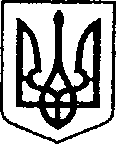 УКРАЇНАЧЕРНІГІВСЬКА ОБЛАСТЬН І Ж И Н С Ь К А    М І С Ь К А    Р А Д АВ И К О Н А В Ч И Й    К О М І Т Е ТР І Ш Е Н Н Явід 18 жовтня 2018 р.           		м. Ніжин    				№342Про фінансування заходів міської програмирозвитку культури, мистецтва  і охорони культурної спадщини	Відповідно ст. ст. 32, 40, 42, 53, 59  Закону України «Про місцеве самоврядування в Україні», розпорядження Кабінету Міністрів України від 23.08.2017 № 574-р «Про затвердження плану заходів із вшанування подвигу Учасників Революції Гідності та увічнення пам’яті Героїв Небесної Сотні на період до 2020 року», Обласного плану заходів з підготовки і відзначення в області Дня захисника України у 2018 році від 08.10.2018, обласного Плану заходів на 2017-2018 роки у зв’язку із роковинами Голодомору 1932-1933 років в Україні від 13.09.2017 р., Указу Президента України «Про День вшанування ліквідаторів наслідків аварії на ЧАЕС» від 10.11. 2006 № 945/2006, враховуючи звернення керівника народного молодіжного пошуково-дослідницького фольклористичного ансамблю «Ніжинська козачка» МБК від 18.09.2018 р., ректора Ніжинського державного університету імені М. Гоголя від 25.09.2018 № 01-13/1109, директора Ніжинської міської централізованої бібліотечної системи від 26.09.2018 № 35 та на виконання міської програми розвитку культури, мистецтва і охорони культурної спадщини, затвердженої рішенням Ніжинської міської ради № 5-34/2017, виконавчий комітет Ніжинської міської ради вирішив:Фінансовому управлінню міської ради /Писаренко Л.В./ профінансувати управління культури і туризму Ніжинської міської ради на  проведення заходів міської програми розвитку культури, мистецтва і охорони культурної спадщини згідно  кошторису (додається).Начальнику управління культури і туризму Ніжинської міської ради Бассак Т.Ф. забезпечити оприлюднення даного рішення на сайті міської ради протягом п’яти робочих днів з дня його прийняття.Контроль за виконанням рішення покласти на заступника міського голови з питань діяльності виконавчих органів ради Алєксєєнка І.В.Міський голова 							     		А. ЛІННИК									    		 Додаток 					         		           до рішення виконавчого комітету 							           від  18.10.2018 р.    №  342КОШТОРИС   ВИТРАТна проведення заходів міської програми розвитку культури, мистецтва і охорони культурної спадщини (КПКВ 2414040):1. Відзначення 75-ї річниці з дня визволення міста Ніжина від фашистських загарбників:1.1. Придбання квітів та кошиків з квітами /КЕКВ 2210/		2500,00 грн.Відзначення Всеукраїнського дня бібліотек:2.1. Придбання квітів /КЕКВ 2210/					1500,00 грн.Відзначення 77-ї річниці від початку підпільно-партизанського руху в Україні:3.1. Придбання квітів /КЕКВ 2210/					500,00 грн.Відзначення Всеукраїнського дня художника:Придбання квітів /КЕКВ 2210/					2500,00 грн.Придбання грамот /КЕКВ 2210/					200,00 грн.Відзначення Дня Гідності та Свободи: Придбання квітів та кошика з квітами для покладання до пам’ятних знаків та пам’ятників /КЕКВ 2210/			800,00 грн.Відзначення Дня українського козацтва та Дня захисника України:Придбання квітів та кошика з квітами /КЕКВ 2210/		1500,00 грн.Проведення Міжнародного театрального фестивалюжіночої творчості ім. М. Заньковецької:Придбання квітів /КЕКВ 2210/					1000,00 грн.Придбання подарунку вручення переможцю /КЕКВ 2210/	2000,00 грн.Відзначення Всеукраїнського дня працівників культурита майстрів народного  мистецтва:Придбання квітів для вручення творчим працівникам /КЕКВ 2210/						          2500,00 грн.Придбання грамот /КЕКВ 2210/			          500,00 грн.Відзначення 86-річниці пам’яті жертв Голодомору:Придбання квітів та кошика з квітами для покладання до підніжжя пам’ятника «Жертвам Голодомору та політичних репресій 1932-1933, 1937-1938» /КЕКВ 2210/				800,00 грн.Відзначення Дня вшанування учасників ліквідації наслідків аварії на Чорнобильській атомній електростанції:Придбання квітів та кошика з квітами для покладання до підніжжя пам’ятника «Героям Чорнобиля» /КЕКВ 2210/	500,00 грн.Відзначення Дня Збройних Сил України:Придбання квітів та кошиків з квітами /КЕКВ 2210/		800,00 грн.Виготовлення друкованої продукції «Ніжин мистецький» для розповсюдження серед населення та гостей міста /КЕКВ 2210/								10000,00 грн. Автопослуги для здійснення перевезення народного молодіжного пошуково-дослідницького фольклористичного ансамблю «Ніжинська козачка» МБК в м. Львів на VІ Всеукраїнський фестиваль-конкурс вокального, хорового співу та інструментальної музики «Галицькі самоцвіти» (КЕКВ 2240) 25000,00 грн. Виготовлення інформаційно-популярного видання – альбому «Сергій Шишко і Ніжин» для розповсюдження серед гостей та населення міста (КЕКВ 2210)						20000,00 грн. Відзначення 100-річчя відродження незалежності Республіки Польща та 20-річчя Спілки поляків «Астер»:Придбання квітів для запрошених гостей (КЕКВ 2210)	700,00 грн.Придбання сувенірної продукції (КЕКВ 2210)		          250,00 грн.Виготовлення друкованої продукції «Ніжин археологічний» для розповсюдження серед гостей та населення міста (КЕКВ 2210)									15000,00 грн.										Всього: 88550,00 грн.Заступник міського голови						І.В. Алєксєєнко